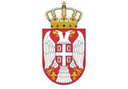 Република Србија                                                                                   ОПШТИНА ЧАЈЕТИНА                                                                         Општинско већеБрој:02-00007/2023-01
Датум:16.јануар 2023.годинеЧ а ј е т и н аОпштинско веће општине Чајетина на седници одржаној 13. јануара 2023.године, на основу члана 18. и члана 19. Закона о јавном информисању и медијима („Сл. гласник РС“ бр. 83/2014, 58/2015 и 12/2016 – аутентично тумачење), члана 20. и члана 46. Закона о локалној самоуправи (,,Сл. Гласник РС,, бр.129/2007, 83/2014 – др. закон, 101/2016– др. закон и 47/2018), Уредбе о правилима и условима за доделу помоћи мале вредности ( de minimis помоћи) („Сл. гласник РС“ бр. 23/21) ,  члана 60. став 1 тачка 20 Статута Општине Чајетина (Службени лист Општине Чајетина број 2/19) и члана 5. Одлуке о буџету Општине Чајетина за 2023. годину (Службени лист Општине Чајетина број 13/22)  и Правилника о суфинансирању пројеката за остваривање јавног интереса у области јавног информисања („Сл. гласник РС“ бр. 16/2016 и 8/2017) расписујеЈАВНИ ПОЗИВ                                                                                                                                                                         за учешће на Конкурсу за суфинансирање пројеката за остваривање јавног интереса у области јавног информисања на територији Општине Чајетина у 2023. години.I НАМЕНА СРЕДСТАВА И ИЗНОСКонкурс се расписује ради суфинансирања производње медијских садржаја из области јавног информисања који доприносе истинитом, непристрасном, правовременом и потпуном информисању свих грађана општине Чајетина ; подизању квалитета информисања особа са инвалидитетом; заштити и развоју људских права и демократије; унапређивању правне и социјалне државе; слободном развоју личности и заштити деце и развоју културног и уметничког стваралаштва; развоју образовања, укључујући и медијску писменост као део образовног система; развоју науке, спорта и физичке културе; афирмације нематеријалног и непокретног културног наслеђа српског народа и ћириличног писма; заштити животне средине и здравља људи; унапређивању медијског и новинарског професионализма и осталих медијских садржаја који задовољавају потребе грађана општине Чајетина за информацијама и садржајима из свих области живота, без дискриминације.Конкурс за суфинансирање пројеката ради остваривања јавног интереса у области јавног информисања у 2023. години расписује се за пројекте:-производње медијских садржаја намењених за телевизију, радио, интернет портале и штампане медије. Средства опредељена Одлуком о расписивању конкурса за суфинансирање пројеката производње медијских садржаја из области јавног информисања на територији општине Чајетина у 2023. години, износе 20.000.000,00 динара од којих најмањи додељени износ појединачно може бити 50.000,00 динара, а највећи  4.000.000,00   динара.Максимални износ средстава који се може доделити по једном пројекту из области производње медијских садржаја намењених телевизији износи 50% од укупне вредности пројекта. Максимални износ средстава који се може доделити по једном пројекту из осталих области износи 80% од укупне вредности пројектa.II ПРАВО УЧЕШЋА НА КОНКУРСУПраво учешћа на Конкурсу има:1. издавач медија чији медиј је уписан у Регистар медија који се води у Агенцији за привредне регистре, у складу са Законом о јавном информисању и медијима;2. правно лице, односно предузетник који се бави производњом медијских садржаја и који приложи доказ да ће суфинансиран медијски садржај бити реализован путем медија, који је уписан у Регистар медија који се води у Агенцији за привредне регистре, у складу са Законом о јавном информисању и медијима.Учесник Конкурса може конкурисати само са једним пројектом.Издавач више медија има право учешћа на Конкурсу са једним пројектом за сваки медиј.Право учешћа на Конкурсу немају издавачи који се финансирају из јавних прихода.Право учешћа на Конкурсу немају лица која су у претходном периоду добила средства намењена пројектном суфинансирању, а нису у уговором прописаном року и форми поднела наративни и финансијски извештај и лица за која се утврди да су ненаменски трошила средства. Учесник Конкурса не може да ангажује друго правно лице или предузетника да реализује пројекат.Учесник Конкурса који је у текућој години већ користио средства намењена пројектном суфинансирању у области јавног информисања на републичком, покрајинском или локалном нивоу, може учествовати на Конкурсу за суфинансирање истог пројекта само још једном у тој години, и то у износу који, уз средства која је већ добио, не прелази 80% вредности пројекта за суфинансирање пројеката производње медијских садржаја за штампане медије, радио, интрнет медије и новинске агенције, односно 50% вредности пројекта за суфинансирање пројеката производње медијских садржаја за телевизију.Под пројектом се подразумева заокружена програмска целина или део целине (жанровска и временска), којом се доприноси остваривању јавног интереса, у складу са Законом. III КРИТЕРУМИ ЗА ОЦЕНУ ПРОЈЕКАТА Критеријуми на основу којих ће се оцењивати пројекти пријављени на конкурс су:1)  Мера  у којој је предложена пројектна активност подобна да оствари јавни  интерес у области јавног информисања, а посебно се оцењује:1.1.Значај пројекта са становишта:
 остваривања јавног интереса у области јавног информисања;
 остваривање намене конкурса; 
усклађености пројекта са реалним проблемима, потребама и приоритетима циљних група;  идентификованих и јасно дефинисаних потреба циљних група;
 заступљености иновативног елемента у пројекту и новинарско истраживачког приступа. 
1.2. Утицај и изводљивост са становишта: 
усклађености планираних активности са циљевима, очекиваним резултатима и потребама циљних група;
степена утицаја пројекта на квалитет информисања циљне групе;
мерљивости индикатора који омогућавају праћење реализације пројекта;
разрађености и изводљивости плана реализације пројекта;
степена развојне и финансијске одрживости пројекта (позитивни ефекти пројекта настављају се након што се оконча подршка).1.3.Капацитети са становишта: 
степена организационих и управљачких способности предлагача пројекта;
неопходних ресурса за реализацију пројекта;
стручних и професионалних референци предлагача пројекта, које одговарају предложеним циљевима и активностима пројекта.1.4. Буџет и оправданост трошкова са становишта: 
прецизности и разрађености буџета пројекта, који показује усклађеност предвиђеног трошка са пројектним активностима;
економске оправданости предлога буџета у односу на циљ и пројектне активности.2)   Мера пружања веће гаранције привржености професионалним и етичким медијским стандардима, а посебно се оцењује:1.Да ли су учеснику конкурса изречене мере од стране државних органа,  регулаторних тела или тела саморегулације у последњих годину дана, због кршења професионалних и етичких стандарда (податке прибавља стручна служба од Регулаторног тела за електронске медије, за електронске медије, а од Савета за штампу, за штампане и онлајн медије). 2. Доказ о томе да су након изрицања казни или мера предузете активности које гарантују да се сличан случај неће поновити.IV БЛИЖИ КРИТЕРИЈУМИ ЗА ОЦЕНУ ПРОЈЕКТА Ближи критеријуми су:Мера у којој је предложена пројектна активност подобна да оствари јавни интерес у области јавног информисања:       Значај пројекта са становишта:остваривања јавног интереса у области јавног информисања; остваривање намене конкурса;усклађености пројекта са реалним проблемима, потребама и приоритетима циљних група;  идентификованих  и јасно дефинисаних потреба циљних група; заступљености иновативног елемента у пројекту и новинарско истраживачког приступа.      Утицај  и изводљивост са становишта:усклађености планираних активности са циљевима,  очекиваним резултатима и потребама циљних група;степена утицаја пројекта на квалитет информисања циљне групе;мерљивости индикатора који омогућавају праћење реализације пројекта; разрађености и изводљивости плана реализације пројекта;степена развојне и финансијске одрживости пројекта (позитивни ефекти пројекта настављају се након што се оконча подршка).      Капацитети са становишта:степена организационих и управљачких способности предлагача пројекта;неопходних ресурса за реализацију пројекта;стручних и професионалних референци предлагача пројекта, које одговарају предложеним циљевима и активностима пројекта.      Буџет и оправданост трошкова са становишта:прецизности и разрађености буџета пројекта, који показује усклађеност предвиђеног трошка са пројектним активностима;економске оправданости предлога буџета у односу на циљ и пројектне активности.V ДОКУМЕНТАЦИЈА КОЈУ ПРИЛАЖЕ ПОДНОСИЛАЦ ПРОЈЕКТА Учесници конкурса су обавезни да доставе:попуњен и оверен пријавни образац 1 за учешће на Конкурсу.Образац се преузима са сајта општине Чајетина www.cajetina.org.rs :Образац 1 –пријава: попуњен предлог пројекта и Образац 1 – табела: попуњен буџет пројекта.Копије следећих докумената у једном примерку: -Решење о регистрацији медија у Регистру медија који води Агенција за привредне регистре; са подацима уписаним у складу са Законом о јавном информисању и медијима;- Дозвола за емитовање радио и /или ТВ програма издата од Регулаторног тела за електронске медије -Доказ о упису у регистар медија (за издавача медија);-Потврда Народне банке Републике Србије да нема евидентиране основе и налоге у принудној наплати (да нема блокиран рачун);-Изјаву о располагању одговарајућим техничким и кадровским капацитетима;-Уговор/изјава/сагласност медија (или више њих) који је уписан у Регистар медија да ће програмски садржај бити емитован/објављен у том медију (обавезно само за правна лица односно предузетника који се бави производњом медијских садржаја);VI ПОЗИВ ЗА УЧЕШЋЕ У РАДУ КОМИСИЈЕОпштина Чајетина позива новинарска и медијска удружења, регистрована најмање три године пре датума расписивања конкурса, као и медијске стручњаке заинтересоване за рад у комисији да доставе предлог за чланове комисије.
	Уз предлог за члана комисије, прилаже се и доказ о регистрацији удружења у Регистру удружења, као и биографија предложених чланова.	Предложена лица не смеју бити у сукобу интереса нити обављати јавну функцију, у складу са правилима о борби против корупције.Предлози за чланове комисије, достављају се у року од 15 дана од дана објављивања Конкурса на адресу општине Чајетина Александра Карађорђевића 34, са назнаком: „Предлози за чланство у комисији за оцењивање пројеката у области јавног информисања у 2023. години “VII РОК ЗА ПРИЈАВЉИВАЊЕ НА КОНКУРСУ Јавни позив за достављање пријава отворен је од 16. јануара до 31. јануара 2023. године.Конкурс и Образац за пријаву објављују се на сајту општине Чајетина, www.cajetina.org.rs  и у недељнику „Вести“ где су видљиви и доступни све време трајања конкурса.Пријаве се подносе у року од 15 дана од дана објављивања Конкурса на сајту Општине Чајетина.Пријава са документацијом  се подноси  у 1  примерку путем писарнице Општинске управе Општине Чајетина, или на адресу  Александра Карађорђевића 34, са назнаком: „Пријава на јавни конкурс за суфинансирање пројеката из буџета општине Чајетина ради остваривања јавног интереса у области јавног информисања у 2023. години“, са назнаком, „Не отварај“  путем поште, препорученом пошиљком са свом  потребном документацијом.Непотпуне и неблаговремене пријаве неће бити  разматране.Решење о расподели средстава биће објављено на званичном сајту општине Чајетина и достављено свим учесницима конкурса који су добили средства у електронској форми.За сва  питања везана  за поступак пријављивања на овај конкурс, заинтересовани се могу обратити телефоном на број: 031/3832-223, лично  у  канцеларију број 209, зграда општине Чајетина.Контакт особа: Марија Јеремић.                                                                                                                ПРЕДСЕДНИК                                                                                                                 Општинског већа                                                                                                                           Милан Стаматовић